LCE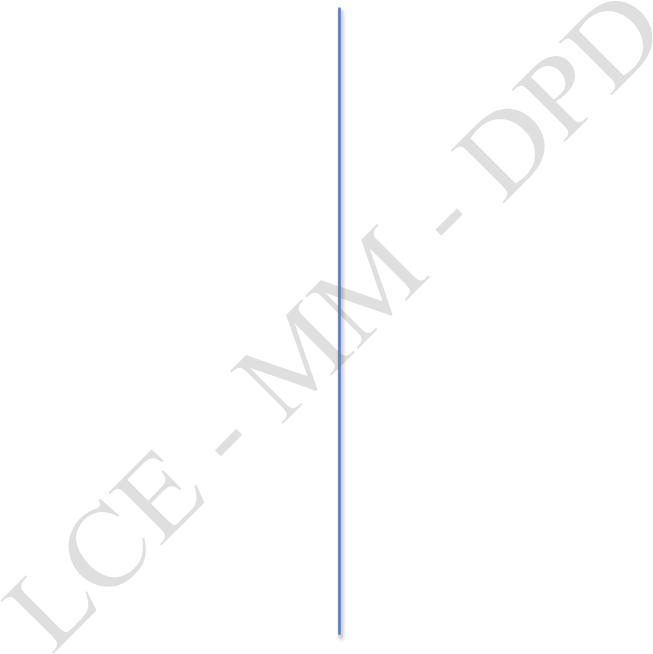 Adultes ou enfants de plus de 16 ansLes personnes seules remplissent le côté gauche. Pour les couples, chacun remplit en entier son côté.NOM1*. . . . . . . . . . . . . . . . . . Prénom1*. . . . . . . . . . . . . . . . . Adresse*. . . . . . . . . . . . . . . . . . . . . . . . . . . . . . . . . . . . . . . . . . . . . . . . . . . . . . . . . . . . . . . . . . . . . . . . . . . . . . . .. . . . . . . . . . . . . . . . . . . . . Code postal*. . . . . . . . . . . . Ville*. . . . . . . . . . . . . . . . .Téléphone*. . . . . . . . . . . . . . E-mail. . . . . . . . . . . . . . . . .Date de naissance*. . . . . . . . . . . . .*mention obligatoire.Adresse mail très fortement conseillée si vous en avez une.En renvoyant ce formulaire, j'accepte que les informations saisies soient exploitées pour les finalités décrites au verso, dont j'aiEntourer la mention choisieDate SignatureLire le versoLCE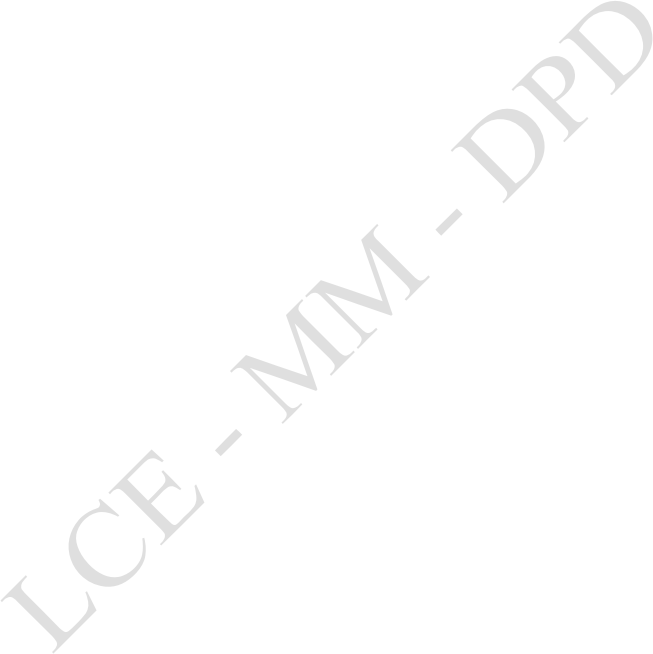 Règlement Général sur la Protection des Données (extrait)Le nouveau Règlement Général sur la Protection des Données, entré en vigueur le 25 mai 2018, nous impose des obligations nouvelles. Nous devons, entre autres, recueillir l'acceptation signéede chaque personne inscrite sur tous les fichiers de LCE comportant des données personnelles. Ceci est valable quelle que soit la nature des fichiers, qu'ils soient sous forme informatique ou papier.Conditions d'utilisation de vos données personnelles.1- En vous inscrivant, vous acceptez que votre délégation de l'association "Lourdes CancerEspérance", mémorise et utilise uniquement les données personnelles que vous avez fournies. En l'occurrence, vous autorisez votre délégation à communiquer occasionnellement avec vous si elle le juge opportun, afin de vous informer des dernières actualités, des nouveaux projets et de tout évènement concernant la vie de l’association.Vous autorisez également votre délégation à partager vos données personnelles avec l'association LCE (le siège), puisque vous en êtes membre.En tant qu'adhérent, les données personnelles que vous avez fournies sont sur le fichier des adhérents et le fichier comptable de votre délégation. Ces données sont aussi sur le fichier des adhérents et le fichier comptable de LCE : (ordi3000).Ce volet n°1 est automatiquement accepté du fait de votre adhésion.2- Vos données personnelles se retrouveront sur les fichiers des participants aux diverses rencontres, celui du pèlerinage par exemple, lorsque vous vous serez inscrits à ces manifestations.Pour pouvoir organiser les activités, comme le pèlerinage, vos nom et prénom pourront, uniquement si cela est nécessaire, être fournis à certains partenaires commerciaux, tels que transporteurs, hôteliers, etc.Afin de protéger la confidentialité de vos données personnelles, LCE s'engage à utiliser ces données uniquement pour l'organisation des différentes manifestations, y compris avec les partenaires commerciaux (tels qu’autorisés par vos soins), transporteurs, hôteliers, médecins… conformément au Règlement Général de Protection des Données, no 2016/679 (RGPD) du 25 mai 2018, sur la protection des données personnelles et la loi no 78-17 "Informatique et Liberté" du 6 janvier 1978.Vos droitsPour connaître et exercer vos droits, notamment les droits d'accès, de rectification, de retrait des données à caractère personnel vous concernant, le droit à la limitation du traitement, le droit d'opposition, et retrait de consentement à l'utilisation de vos données, vous pouvez contacter votre délégué, responsable de la gestion des fichiers à :Tampon de la délégation      LOURDES CANCER ESPERANCE                                              DELEGATION 54-55-88				25 RUE DU MARECHAL OUDINOT				54000 NANCYAdresse mail de la délégation : lce54@orange.frRemplir le rectoprisconnaissance,notammentleparagraphe 2.paragraphe 2.OUIOUINON